Semaine 11		Classe P. Féron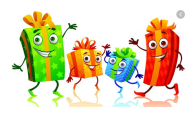 Lundi 8 et Mardi 9 juin 2020Orthographe  le phonème : [œ] comme dans la peur ET la dictée Tu continues de travailler sur le son (phonème) [œ]  Relis le texte « docteur ». Tu peux aussi réécouter l’enregistrement du texte donné jeudi 4 mai. Attention de bien prononcer le son [œ] et ne pas confondre avec le son [ø]  de « mieux ou peu »Je te propose de mémoriser les autres mots: fauteuil, bœuf, seul, plusieursRevois ceux-là : beurre, fleuve, cœur, facteurFais-toi aider des parents pour les employer dans une phrase et donner des mots de la même famille (écrits en vert sur la feuille liste des mots).Tu fais ensuite la fiche révisions son [œ] fiche jointe. Attention j’ai mis la correction en dessous, évite de regarder avant d’avoir fait ton travail !Retrouve les mots en remettant dans l’ordre :Levfue  __________		reureb   _________	lfatueiu   _________Oeubf    _________		ulse   ___________Quand tu as bien mémorisé tes mots, tu pourras faire la dictée. Je mets un enregistrement.Parents, voici la dictéeDictée du professeur le son [œ]  Notre facteur a été remplacé. J’ai mangé une tomate qu’on appelle  « cœur de bœuf ». Le pêcheur, seul, a installé son fauteuil au bord du fleuve. Il a déjà pris plusieurs poissons. Il va manger son sandwich jambon-beurre.Mots étudiés			Mots du jourHomophonesAccords du GNAccords sujet/verbeAttention, je te rappelle de faire la correction comme en classe. « Je regarde le texte, je surligne mes erreurs puis le texte est caché et je dois corriger en vert mes erreurs en recopiant entièrement le mot, je m’aide de mes cahiers de leçon ! »Mathématiques  Les milliers, les problèmes, les opérations1° Calcul mental Exercices 1 à 9 page 67 « Fort en calcul mental »2°Ouvre ton cahier de maths, relis les leçons.A° Cap maths Mesure et géom. Page 37 B° Puis fais les fiches en numération et soustraction et multiplier jointes et la fiche de construction de l’hélice. Tu peux les faire dans l’ordre que tu veux !Il y a les corrections.C° Problème de carte routière Page 124 du cap maths. Un avant goût du départ en vacances !!!Grammaire Le futur1° Revois le tableau de synthèse des verbes au futur. Mémorise les terminaisons. Ce qui est à retenir pour trouver le futur d’un verbe en –er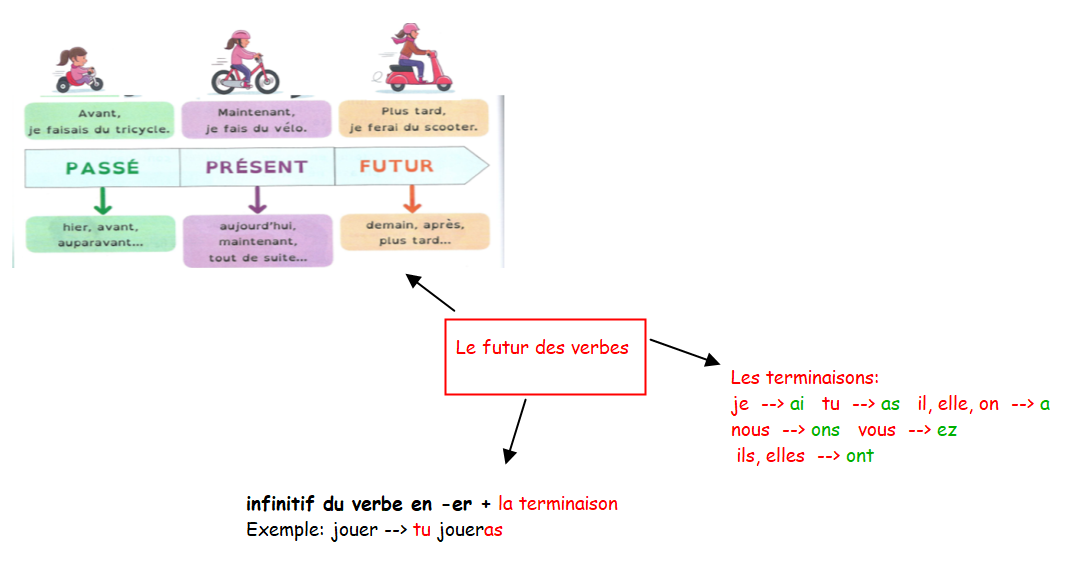 Tu pourras faire la fiche 2 exercices Futur, jointe ! Il y a la correction à la suite.Histoire  Les gauloisJe te propose de découvrir et de travailler sur une période d’histoire appelée l’Antiquité, qui s’est passée après la Préhistoire. C’est une période qui a débuté en moins 3 500 ans (à l’invention de l’écriture) et s’est terminée vers 500 après la naissance de Jésus Christ. Elle a duré 3 000 ans environ. On appelait alors les habitants de notre pays, les gaulois.Tu as peut-être quelques images de cette période. Je te propose de compléter le tableau du « guide d’anticipation » (on a déjà fait ce genre d’activité). Réponds dans la seconde colonne « ce que tu penses «  par vrai ou faux aux affirmations données dans la première colonne. Puis tu pourras regarder l’émission « c’est pas sorcier : les gaulois » pour te corriger  en répondant dans la troisième colonne « ce que dit le film .  Lien vidéo   https://www.dailymotion.com/video/x23eut7Je te joins aussi une fiche « comment vivaient les gaulois » avec des documents et des questions qui t’aideront à découvrir la vie qu’on avait à cette époque.Garde bien tous ces documents et colle-les dans ton cahier « découverte du monde »Lecture  Le manchotFais la fiche de lecture.  J’ai joint la correction.Attention, à partir du 8 juin, j’assurerai le travail à distance  les lundis et mardis que pour les élèves présents jeudi et vendredi.La continuité pédagogique sera assurée par une collègue pour tous les élèves de CE2 qui ne seront pas présents en classe les jeudis et vendredis.Quelques photos de notre bord de mer où il fait bon se promenerChamp de coquelicots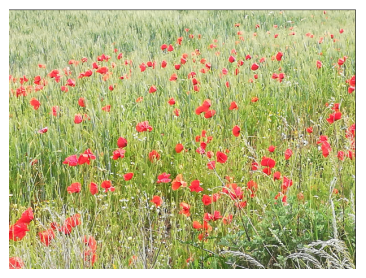 Plage de Wimereux la semaine dernière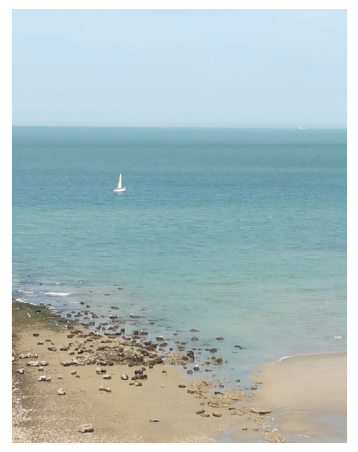 Et  pour ceux que je ne reverrai plus !! N’hésitez pas à m’envoyer des messages… Et vous pourrez venir me dire au revoir le 2 ou 3 juillet à l’école et aussi me rendre les livres !!!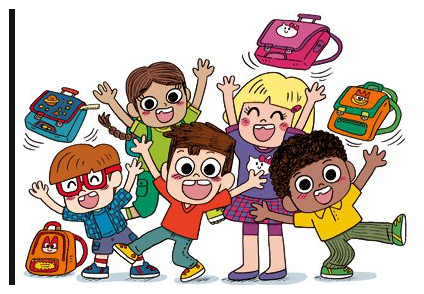 Merci aux parents pour leur aide en cette période si « improbable » et je félicite tous les enfants qui ont travaillé alors que ce n’était pas facile du tout !!Vous allez me manquer et je suis triste  que cette année qui avait pourtant si bien commencée, se termine dans des conditions aussi malheureuses !PS, si un ou une élève désire garder Câline à partir du 15 juillet jusqu’au 24 août, il ou elle pourra me téléphoner pour m’en informer.Tél 03 21 80 68 62A bientôt								P.Féron